Lista de Cálculo I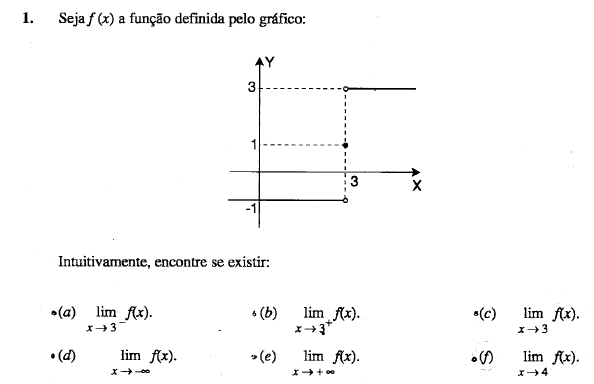 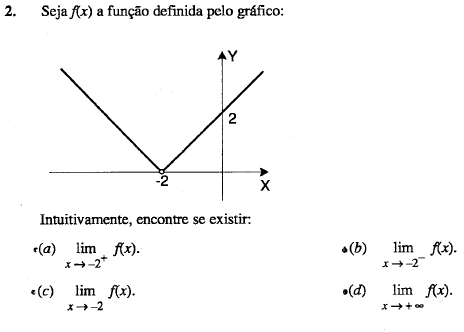 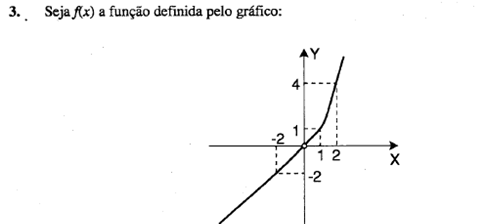 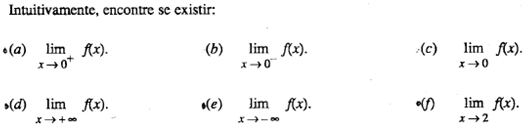 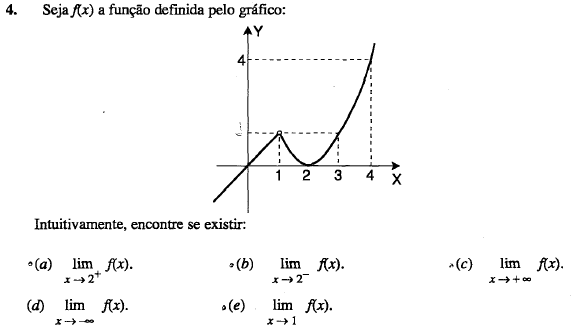 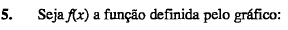 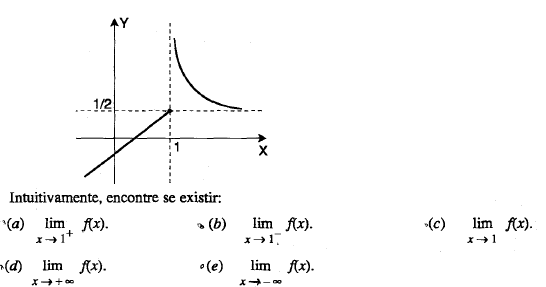 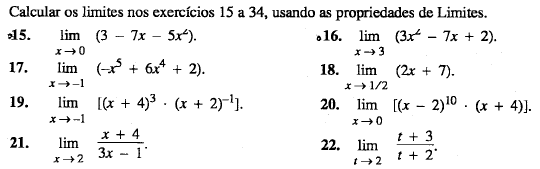 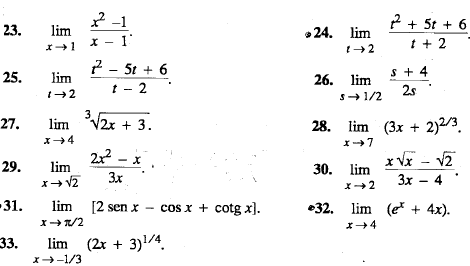 Respostas: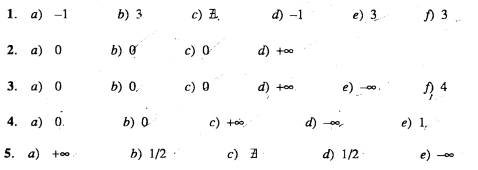 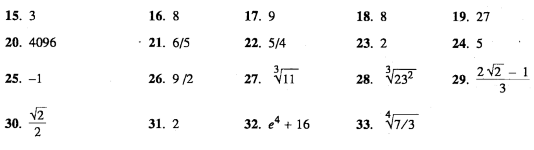 Exercícios sobre limites laterais.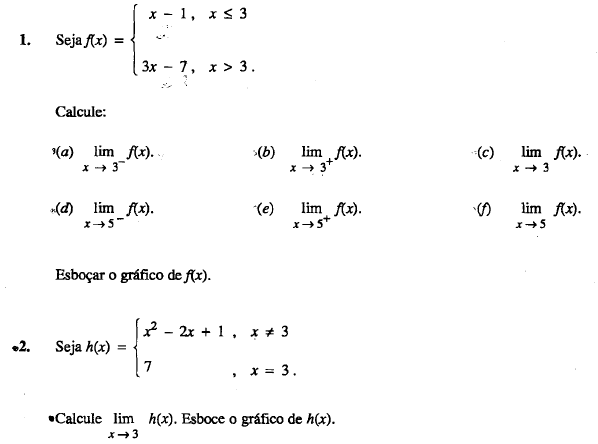 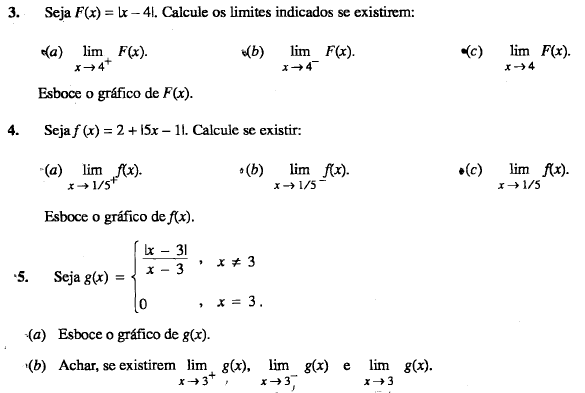 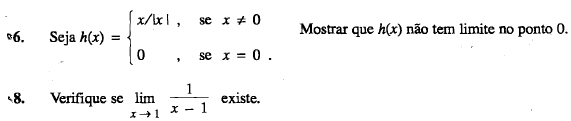 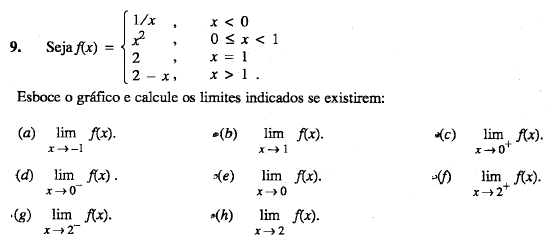 Respostas: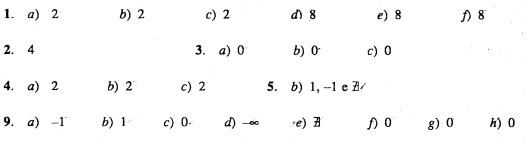 Cálculo de Limites que aparecem indeterminações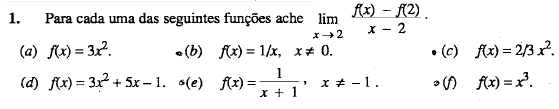 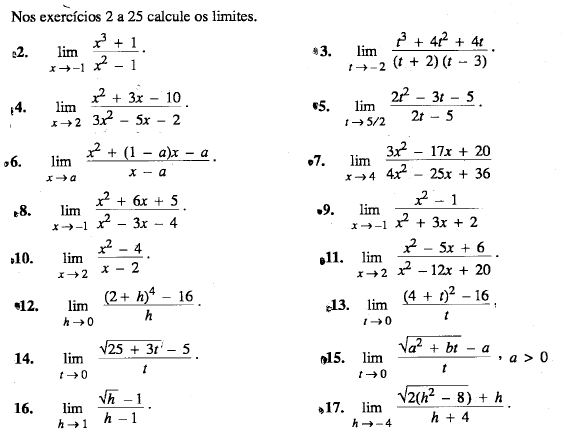 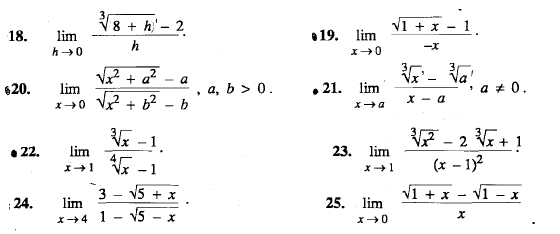 Respostas: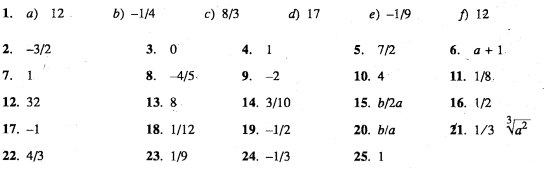 Exercícios sobre limites infinitos e limites no infinito.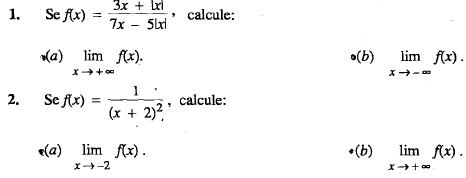 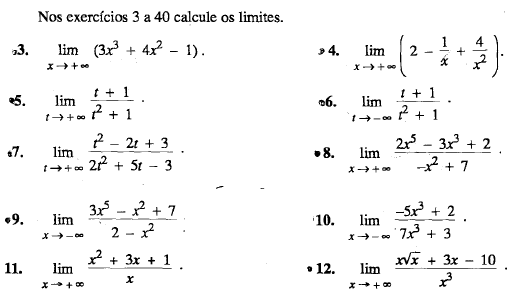 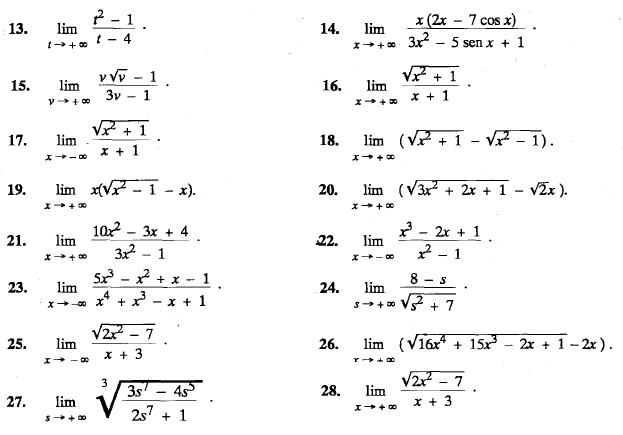 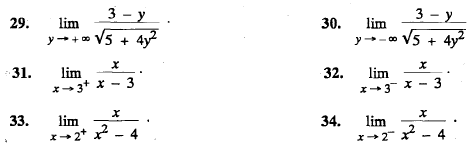 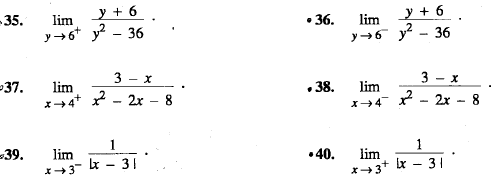 Respostas: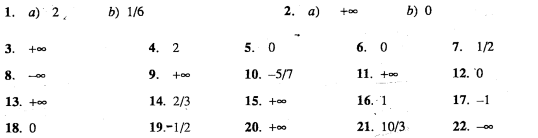 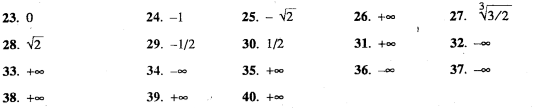 Exercícios sobre limites fundamentais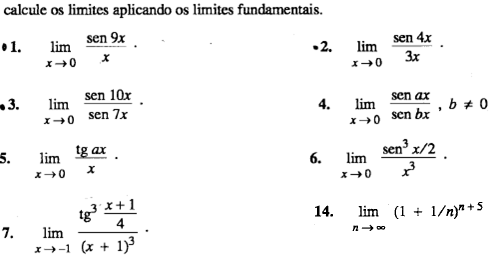 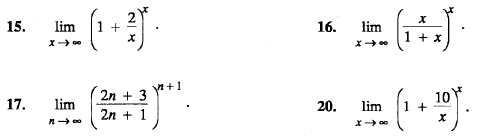 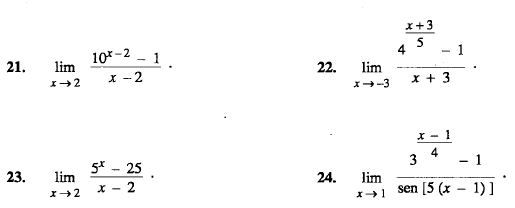 Respostas: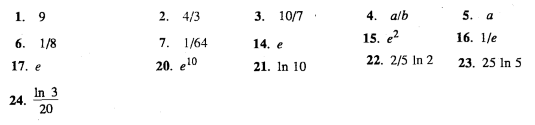 